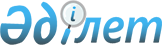 Қазақстан Республикасы Үкіметінің кейбір шешімдеріне өзгерістер енгізу туралыҚазақстан Республикасы Үкіметінің 2018 жылғы 17 сәуірдегі № 200 қаулысы.
      Қазақстан Республикасының Үкіметі ҚАУЛЫ ЕТЕДІ:
      1. Қоса беріліп отырған Қазақстан Республикасы Үкіметінің кейбір шешімдеріне енгізілетін өзгерістер бекітілсін.
      2. Осы қаулы алғашқы ресми жарияланған күнінен кейін күнтізбелік он күн өткен соң қолданысқа енгізіледі. Қазақстан Республикасы Үкіметінің кейбір шешімдеріне енгізілетін өзгерістер 
      1. "Концессия мәселелері жөнінде мамандандырылған ұйым құру туралы" Қазақстан Республикасы Үкіметінің 2008 жылғы 17 шілдедегі № 693 қаулысында (Қазақстан Республикасының ПҮАЖ-ы, 2008 ж., № 33, 343-құжат):
      2-тармақтың 1) және 5) тармақшалары алып тасталсын.
      2. "Қазақстан Республикасы Ұлттық экономика министрлігінің мәселелері" туралы Қазақстан Республикасы Үкіметінің 2014 жылғы 24 қыркүйектегі № 1011 қаулысында (Қазақстан Республикасының ПҮАЖ-ы, 2014 ж., № 59-60, 555-құжат.):
      көрсетілген қаулымен бекітілген Қазақстан Республикасының Ұлттық экономика министрлігі туралы ережеде:
      16-тармақта:
      104) тармақша алып тасталсын;
      130), 339-12), 339-13) және 339-16) тармақшалар мынадай редакцияда жазылсын:
      "130) Мемлекеттік-жекешелік әріптестікті дамыту орталығының сараптамасы негiзiнде мемлекеттік-жекешелік әріптестік жобасына жасалған бизнес-жоспарға қорытынды дайындау;";
      "339-12) мемлекеттік-жекешелік әріптестік жобаларының іске асырылуын бағалау, жекеше әріптесті айқындау жөніндегі тікелей келіссөздер кезінде мемлекеттік-жекешелік әріптестік жобасына жасалған бизнес-жоспарға, мемлекеттік-жекешелік әріптестік жобасының конкурстық құжаттамасына сараптамалар жүргізу үшін, оның ішінде оларға тиісті өзгерістер және (немесе) толықтырулар енгізу кезінде Мемлекеттік-жекешелік әріптестікті дамыту орталығын тарту;
      339-13) республикалық мемлекеттік-жекешелік әріптестік жобалары бойынша, оның ішінде оған тиісті өзгерістер және (немесе) толықтырулар енгізу кезінде мемлекеттік-жекешелік әріптестік жобасының конкурстық құжаттамасын келісу;";
      "339-16) экономиканың жекелеген салаларында (аясында) мемлекеттік-жекешелік әріптестікті жүзеге асыру тәсілдері бойынша мемлекеттік-жекешелік әріптестік жобасының үлгілік конкурстық құжаттамалары мен мемлекеттік-жекешелік әріптестіктің үлгілік шарттарын келісу;";
      17-тармақтың 125) тармақшасы мынадай редакцияда жазылсын:
      "125) "Концессиялар туралы" Қазақстан Республикасы Заңының 13-бабының 3-3) тармақшасында белгіленген жағдайларды қоспағанда, концессиялық жобалардың және концессия шарттарының конкурстық құжаттамасын, оның iшiнде оларға өзгерiстер мен толықтырулар енгiзу кезiнде келiсу;".
      3. Күші жойылды - ҚР Үкіметінің 14.07.2023 № 584 (алғашқы ресми жарияланған күнінен кейін күнтізбелік он күн өткен соң қолданысқа енгізіледі) қаулысымен.

      4. Күші жойылды – ҚР Үкіметінің 21.06.2023 № 492 (алғашқы ресми жарияланған күнінен кейін күнтізбелік он күн өткен соң қолданысқа енгізіледі) қаулысымен.


      Ескерту. Күші жойылды – ҚР Үкіметінің 21.06.2023 № 492 (алғашқы ресми жарияланған күнінен кейін күнтізбелік он күн өткен соң қолданысқа енгізіледі) қаулысымен.
					© 2012. Қазақстан Республикасы Әділет министрлігінің «Қазақстан Республикасының Заңнама және құқықтық ақпарат институты» ШЖҚ РМК
				
      Қазақстан Республикасының

      Премьер-Министрі 

Б. Сағынтаев
Қазақстан Республикасы
Үкіметінің
2018 жылғы 17 сәуірдегі
№ 200 қаулысымен
бекітілгенҚазақстан Республикасы
Үкіметінің
2018 жылғы 17 сәуірдегі
№ 200 қаулысына
қосымша